06.04.2020  Езв-82Урок української мови. Тема: Творення й відмінювання імен по батьковіІнструкція до вивчення теми урокуОзнайомтеся з теоретичним матеріалом уроку.Запишіть основні положення до зошита.Виконайте практичне завдання. Виконайте тести для самоперевірки.Теоретичний матеріал до уроку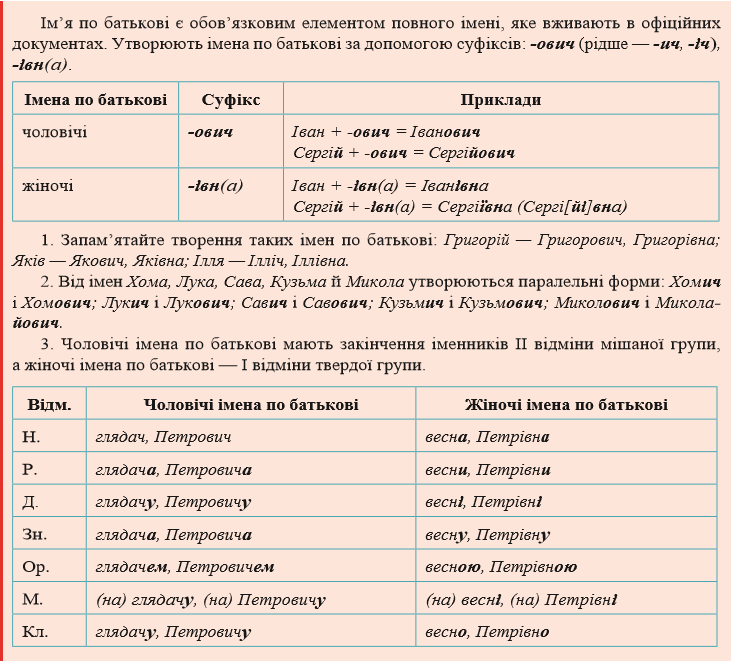  Для зацікавлених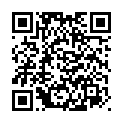 Перегляньте навчальне відео на тему 	«Творення імен по батькові»Практичне завдання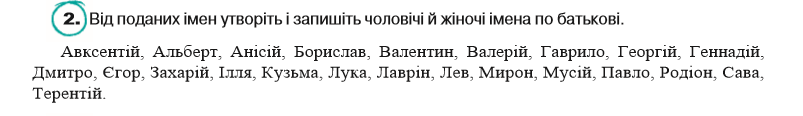 Тести для самоперевірки(на вибір одного із варіантів)1 варіант. Виконайте  он-лайн тести, перейшовши за посиланнямhttps://webpen.com.ua/pages/Morphology_and_spelling/creation_surname.html2 варіант. Виконайте тести.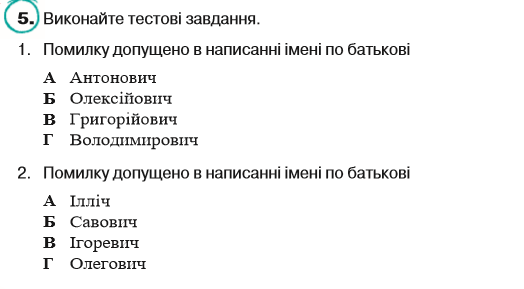 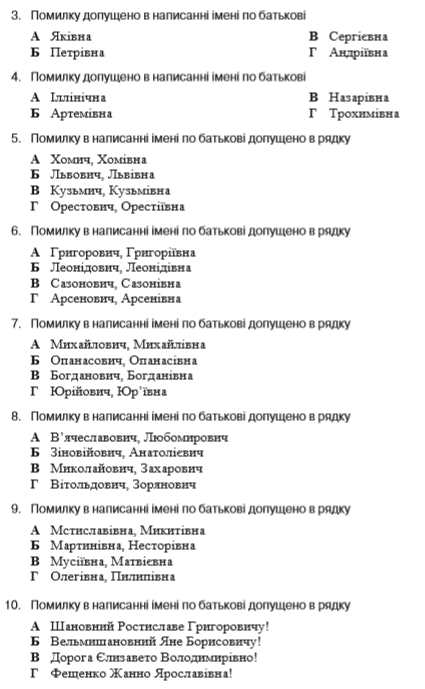 